Отзывна выпускную квалификационную работу бакалавра 4 курса основной образовательной программы 39.03.01 «Социология» Санкт-Петербургского государственного университета Колесниковой Татьяны Денисовны на тему «Информационные технологии в современном высшем образовании: проблемы и перспективы»Представленная Колесниковой Т. квалификационная работа представляет собой теоретико-аналитическое и эмпирическое исследование, которому она посвятила три года и которое не может оставить безучастным широкий круг читателей, так как затрагивает весьма актуальную для нашего времени проблему развития высшего образования на основе цифровизации.В качестве методологического основания работы автор использует функциональный анализ образования, основанный на трудах Э. Дюркгейма, Т. Парсонса, Р. Мертона, а также некоторые идеи неоинституционального подхода, высказанные Мининой В.Н. и идеи критического подхода к образованию английского исследователя Нила Селвина.В своей работе Т. Колесникова предприняла вполне успешную попытку показать, что инновационные технологии в образовании не являются нейтральными. Их разработка и реализация неотделимы от того общества и его культуры, в котором они приобретают жизнь.  Она квалифицированно описывает взаимодействие образовательных технологий с теми политическими, экономическими, социальными и этическими факторами, с которыми они входят в контакт.Что касается эмпирического исследования, то здесь Т. Колесникова ставит задачу преодолеть существующий недостаток знаний о трудностях и проблемных вопросах, которые возникают у студентов в процессе дистанционного обучения как одной из форм цифровизации образовательного процесса. В результате исследования было выяснено, что несмотря на то, что студенты нашего университета воспринимают цифровизацию образовательного процесса как естественный этап развития современного образования, тем не менее они обратили внимание на то, что в процессе дистанционного обучения они теряют чувство причастности к университетской жизни, теряют интерес к программам международной мобильности в дистанционном формате, не столь активны на занятиях, как в очном формате и т.д. В заключении хотелось бы обратить внимание та то, что Т. Колесникова активно знакомила общественность с результатами своей работы, обучаясь за рубежом и участвуя в научных конференциях. За время обучения она опубликовала 11 работ.Выпускная квалификационная работа Т. Колесниковой отличается самостоятельным исполнением, творческим подходом к анализу теоретического материала и проведению эмпирического исследования, вполне логична, подготовлена в соответствии с требованиями государственного стандарта.Учитывая творческие достижения автора, ее интеллектуальный потенциал, хорошую эрудицию, а также несомненную актуальность темы исследования, следует пожелать Колесниковой Татьяне Денисовне. успешной защиты и продолжения разработки заявленной в ВКР темы исследования в магистратуре.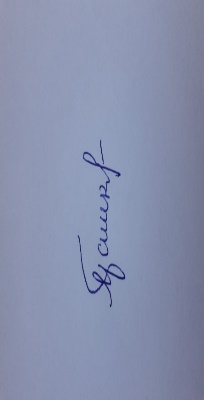 Научный руководитель:               Кандидат философских наук, доцент                   Пашков Михаил Владимирович	    24.05.2021